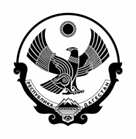 ГАОУ ДО РД «Центр развития                                                                                                                                                             талантов «Альтаир»Просим паспортизировать музей образовательной организации и ходатайствовать ФГБОУ ДО «Федеральный центр детско-юношеского турнира и краеведения» присвоить номер музею с последующей выдачей свидетельства установленного образца «Школьный музей.Информируем о лице, назначенном ответственным за внесение сведений о музее на Портал школьных музеев:Директор школы  ___________/Сулейманов Мухтар Суфиевич/                                                   МПМУНИЦИПАЛЬНОЕ КАЗЕННОЕ ОБЩЕОБРАЗОВАТЕЛЬНОЕ УЧРЕЖДЕНИЕ "ХНОВСКАЯ СРЕДНЯЯ ОБЩЕОБРАЗОВАТЕЛЬНАЯ ШКОЛА"                                        ИМЕНИ АЛИЕВА ГАСРЕТА АГАЕВИЧА368743 Российская Федерация, Республика Дагестан, Ахтынский район, село Хнов.                           Ул. Курбана Агаева д. 193    E-mail: chnovschooll@ro.ru  сайт: https://khnovs.dagestanschool.ru/ Телефон (8989) 662-73-31, ОКПО 56049679, ОГРН 1040500602999, ИНН/КПП 0504008489/050401001№ п.п.Полное название музея образовательной организации. Профиль музея. № федерального казначействаПолное название образовательной организации, адрес, телефон, электронная почта, сайтФ.И.О. руководителя  ОО.                      Ф.И.О. руководителя музея ОО.1. «Хнов-моя Родина»Историко-краеведческий МУНИЦИПАЛЬНОЕ КАЗЕННОЕ ОБЩЕОБРАЗОВАТЕЛЬНОЕ УЧРЕЖДЕНИЕ "ХНОВСКАЯ СРЕДНЯЯ ОБЩЕОБРАЗОВАТЕЛЬНАЯ ШКОЛА" ИМЕНИ АЛИЕВА, 368743, Республика Дагестан, Ахтынский район, село Хнов, ул. Курбана Агаева, д. 193 ГАСРЕТА АГАЕВИЧА, Телефон (8989) 662-73-31, E-mail: chnovschooll@ro.ru ,  https://khnovs.dagestanschool.ru/Сулейманов Мухтар Суфиевич. Габитова Гульсиня РавильевнаФамилия, Имя, ОтчествоГабитова Гульсиня РавильевнаОрганизацияМКОУ "Хновская СОШ" Должностьучитель начальных классовЭлектронный адресgulsinya.gabitova@mail.ru Телефон8937 522-53-63